NoticeNOTICE IS HEREBY GIVEN to the general public and to all members of the CSU Channel Islands Student Government that:A meeting of the Student Government Senate will be held on Wednesday, September 16th , 2015 at 9:00 a.m. at California State University Channel Islands, Student Union Conference Room (room 1080), located at One University Drive, Camarillo, CA 93012, to consider and act upon the following matters:Call to OrderCall to Order – 9:00 a.m.Roll CallPresident – Monique Reyna (P)Vice President – Michelle Noyes (P)SenateAcademic Affairs – Travis Hunt (L) 9:01Commuters & Transportation – Elizabeth Salgado (P)Housing & Residential Education – Hannah Senninger (P)Student Engagement – Tracy Davis (P)	Veterans & Non Traditional – Matt Stanger (P)Wellness & Recreation – Aron Uribe (L) 9:02 Executive.Director of Operations – Marlene Pelayo (P)Director of External Affairs – John Butzer (P)Director of Events – Chief of Staff – Interns –1. Felix Pambuena (A)2. Marcos Estrada   (A)Judicial.Chief Justice – James ForresterAssociate Justice –Associate Justice –Advisors Genesis DeLong (P)Bethany Bañuelos (L) Time not recordedMembers of the publicAlexis MumfraNathan AltmanApproval of the Agenda –Senator Salgado motioned to approve the agenda.Senator Stanger seconded the motion to approve the agenda.Approval of the Minutes – Senator Hunt motioned to approve the minutes from last week.Senator Davis seconded the motion to approve the minutes from last week.Public forumPublic forum is intended as a time for any member of the public to address the Senate on issues affecting any student(s) and/or organizations of California State University Channel Islands.BusinessUnfinished BusinessInformational ItemDiscussion ItemAction ItemNew BusinessPresentation Item Multi Access Programs – Kirsten Moss Frye (30 minutes)Introduction.Oversees four areas in the division of student affairs. Coming up this year there will be a new required transfer orientation. She has been advocating for this since 2012. She is involved with block parties, dolphin days, and be a part from the start. Be a part from the start was developed in 2003 by Doctor Sawyer. The program is designed to engage students in the first few weeks of school. Statistically, if students get involved they will feel more included and perform better in class. The student service summit is held the week before the fall semester and can help with community service hours. It also is provided to transfer and new students.Family weekend is coming October 9th and all students and families are welcome. All events are intended for the students and their families. Paying for family weekend includes all meals and water front.Nathan Altman shared his experience and some opinions on Family weekend. Would like more students to be involved.Senator Davis asked the cost of the event per person.Kirsten Moss responded that the cost is $60 per family member $30 per student.She also oversees Veteran Affairs. She works alongside Jay Derrico who also oversees Commuter Club. Commuter Club is very great in terms of their monthly event “Commuter Coffee.” She also oversees Intercultural services center. She used to be the program coordinator and now it is Mo. Spoke favorably of Mo and her different events. She wants to know about the different ways our campus can improve in terms of diversity. Any ideas that any students may have she is open to. Spoke about Movies with Mo is also a great event. Tonight there will be a film called “Underwater Dreams” about undocumented students. This is a great event. She is looking to increase attendance in the spring luncheons. Also oversees disability resource programs. Any students who could really be assisted can go to the educational access center for help. For the first time, they will be working with the center for community engagement and Pilar Pacheco for an event called “Serve It Up” this will help promote four major volunteer events. One of the events involves going to Santa Rosa Island which is great opportunity. There will be so invasive plant removal, some painting, and it is a great opportunity for team building. As part of serve it up, there will be an application involved but there will be no cost. The sponsor is Ventura County Credit Union. The application comes out in March and is due April 15th. The event is on April 29th 20 spots available. Everyone is welcome to be there and engage in community. There more events you are involved in the better chances for section. Opened for Questions.President Reyna asked for her office to direct all information to Director Pelayo to post to our social media.She is very excited to have Student Government participate in promoting these events.Codirecting an event and would like to have students inFriday – Safe on campus training to increase safety for LGBTQIPA students who need identified space. Faculty, Staff, Administrators, and Student Leaders participate 9-12. By participating you will receive a symbol demonstrating that you are an ally that students can talk to. They are hoping to have more students attend. The dolphin statue in the courtyard and the fountain in Aliso Hall were ordered to represent the students. The rocks represent the island. She is currently located in the educational access center in Bell Tower but will probably be moving to a different location in Bell Tower.President Reyna asked what other ways can Senators helpBelieves that word of mouth is the best way to connect with people. She thinks that knowing who she is will help students in Student Government feel more comfortable with asking her questions on events. Anything that Student Government would like shared she would be happy to distribute that with educational life.   CSSA – President Reyna and Director Butzer (30 minutes)President Reyna would like this item tabled.Senator Hunt motioned to table both presentation items until Director Butzer returned from escorting Danny Chavez and Olivia Lopez from the parking lot to the conference room.Motion seconded by Senator Davis.All in favor and presentations were tabled.Voter Registration – Danny Chavez and Director Butzer (30 minutes)Item TabledInformational ItemCampus Quad – Director Pelayo (10 minutes)Director Pelayo asked Senate to download Campus Quad app on their phones. Director Pelayo explained how campus quad is similar to other social media. Formatted like Instagram. You can follow other clubs, organizations and students. Geo tag, can see where on campus events are. Explore if you’re not following anyone but want to see what campus has to offer (other events). You can also find new people to follow. Posts are made using same middle button and people have the option to upload a photo. Can have the option to make a post or event,. The event posts need the information of when, where, title and description. Only available for CI students and accounts are created through myci email. You have your profile, it will show your event posts, followers, following, what you like and groups you’re a part of. Opened up for questions: None so moved on. Discussion Item Club Presentation – Vice President Noyes (20 minutes)Posted the list of club meeting locations and times. Asked for Student Government representatives to sign up for presenting for a few clubs.Excel sheet will be shared via e-mail.President Reyna suggested motion to return to the tabled items.Senator Uribe and Senator Salgado motioned to move to voter registrationVoter Registration – Danny Chavez and Director Butzer (30 minutes)Danny Chavez and Olivia Lopez presentingOlivia Lopez has been with the organization for 40 years and will be retiring soon.Started with explaining that postage on the form is paid so no stamp necessary. You can even drop them off in their office. She asked if we will be handing out the form or filling it out for people.Butzer said that we will be filling it out.Number 3 (title) is optional. (1) Legal name. First then Middle name initial or spelled out. (2) Last name. If the middle name is on the driver’s license they should spell it as it is on there to avoid being selected for jury duty twice. Include the physical resident address. If you are out of state but live on campus you can include the school’s address or permanent address.Advisor Genesis DeLong talked about students not being able to use the One University Drive address.They suggest using the last known resident address. If there is no address you can use a cross street because this determines the precinct. It is extremely important because it also determines the ballot type. Try not to be in a hurry when working on the forms. Be as clear as you can be so it is not difficult to enter and avoid mistakes. You can have a P.O. Box or a Business address for mailing address. (9) You have to be at least 18 years of age to vote. You can register someone who will be voting in the next election. Do not register anyone who will not be 18 within the year and a half. (10) Include the specific state or foreign country. (11) If you have a CA driver’s license include it or the last four digits of your social security number. You may also list an e-mail. (14) Party preference there is a new party that is not included yet but it will be in the next form. Their office does not go into the differences of the parties because they are nonpartisan. Independent is a qualified party. If the person does not want to be affiliated with a party have them check no. There are many parties that are still trying to qualify.Senator Uribe asked what qualifies a party.A certain amount of membership determines that.There is a primary coming up and presidential elections are partisan. This only applies to the presidential election. If you are independent, the party will select whether or not you can vote in their primary. (15) Initial there to receive a vote by mail ballot also known as an absentee ballot. You can call their office to change whether or not you are receiving a vote by mail ballot. You must reregister if there is a name change or an address change. (16) If you are making any changes only fill out the changes. (17) You must check yes in the “U.S. Citizen box” for it to process, a green card is not citizenship. (18) The warning is a warning to provide accurate and legal information. They must sign their legal name. You may check any optional information. Sign the bottom information if you are filling out the voter registration form for someone else. Make sure to tear the bottom receipt as proof that they registered. They will receive a card confirming that information in the mail.Uribe asked if someone physically has to fill out the information to fill out the bottom section of the card. Olivia Lopez clarified that by answering yes.Noyes asked if students who don’t know if they are registered should be registered.Olivia Lopez informed her that it is best that they do reregister. She continued by talking about all the different ways to register to vote.Director Butzer will be picking up several forms for the voter registration events. The younger generation has the lowest registration numbers. She gave some tips as to getting students excited to register. Talked about the sayings and rhymes of her time as a kid when it came to politics and the election when Kennedy ran against Nixon.Danny Chavez reminded everyone that there the forms need to be mailed three days from the signing date. Reminded everyone to please use black or blue ink that is not gel. They can use the sealant on the form to close it. They passed out information from the Secretary of State. Director Butzer thanked both for coming in and commended Olivia Lopez for her 40 plus years of service with the county. She added that the ballot will still be counted if some areas of the ballot are left blank. Senator Uribe moved to continue with the club presentations.Motion to continue with club presentations made by Senator Davis.All in favor so motion passed.Club Presentation – Vice President Noyes (20 minutes)CSSA – President Reyna and Director Butzer (30 minutes)Director Butzer reported on the things covered on this past weekend in San Bernardino. Student Trustee Committee was approved and a separate committee was made for CHESS for which he was appointed for. CSSA also has a lobby crop committee that will be funded by SIRF. A SIRF marketing committee was also created. The policy agenda was also finalized with the five goals. On Saturday’s meeting, there were groups that discussed, changed, and added things to the goals. The final edits were made the next morning and it was finalized. Some upcoming agenda items at the next meeting are CSU Presidential pay and CSU Tuition Hikes. As for Presidential Pay, four presidents will be retiring and the debate is regarding incoming president pay cap and foundation board contribution. Continued by clarifying that the pay cap does not allow incoming presidents to make more than the incumbent president. Every university has foundation board and the President’s salary is compensated by the foundation board. Some campuses cannot compete with other campuses foundation boards which is why this is an issue.President Reyna clarified that the Presidential Policy regarding pay caps. If the board of trustees remove it campuses will be engage in a salary war. Butzer used CSU Sonoma as an example. If a candidate applies to multiple schools the campuses will be competing for the candidate. The second item is tuition hikes. The hikes will be in building fees. Many campuses are in need of renovations and new buildings. Fusing tuition to inflation was one option. If inflation rises 2% so does tuition. This will keep the CSU system afloat with all the rise in costs. Assignments 1 – Continue CSSA and SIRF marketing. He believes we are doing a great job and talked about the other ways campuses are handling it.Assignment 2- Discussed latest policy agenda, search for opportunities for CI input.Assignment 3 – Discussed the upcoming agenda items to come to consensus. Would like to hear more from everyone’s constituent groups.Goals for October – goal 1 -Is very excited about the talks about informal meetings with Jacqui Irwin and Julia Brownley.Senator Salgado asked about Director Butzer’s office hours The office hours are posted on the door, and he is always available through e-mail.Monday: 9 a.m. – 12 p.m.Tuesday and Thursday: 12 p.m. – 3:00Wednesday: 11 a.m. – 12 p.m. Action ItemReportsSenator ReportsSenator HuntSenator Uribe Senator DavisSenator Stanger Senator Senninger Senator Salgadotabling 9:30 a.m. – noon Vice President’s ReportPresident’s ReportNorthridge Oct 3rd big show tickets $20 Senator Uribe asked what big show is.President Reyna described it as 10 x bigger than dolphinpooloza.Senator Davis asked where it is.It is available to everyone and is in Northridge
Executive ReportsJudicial ReportAdvisor ReportAdjournmentClosing Comments Adjournment – 11:00 a.m. 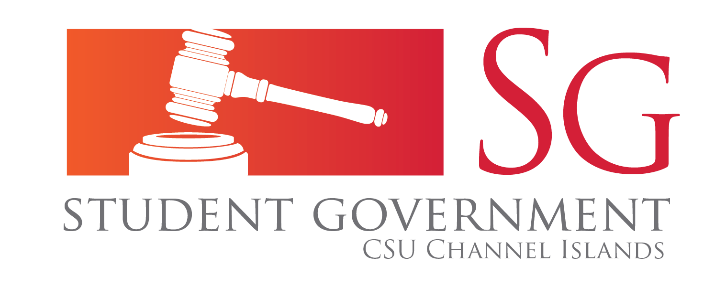 Student Government AGENDAWednesday, September 16, 20159:00 a.m. – 11:00 a.m.Student Union Coville Conference Room